Polskie Towarzystwo Turystyczno – Krajoznawcze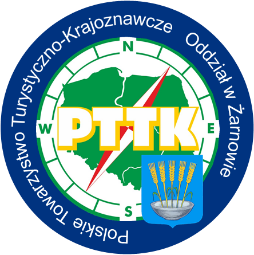 Oddział w Żarnowie26-330 Żarnów ul. Opoczyńska 5SKKT – PTTK przy Szkole Podstawowej w Miedznej Drewnianej………………………………………………………………………………………………..…REGULAMIN „I RAJDU WALENTYNKOWEGO”18 lutego  2023r. (sobota)I. Organizatorzy :SKKT – PTTK przy Szkole Podstawowej im. H. Sienkiewicza                    w Miedznej DrewnianejUczniowski Klub Sportowy „Błękitni” Miedzna DrewnianaWspółpraca: Oddział Polskiego Towarzystwa Turystyczno – Krajoznawczego w ŻarnowieII. Cele rajdu:Propagowanie turystyki rodzinnej jako formy czynnego wypoczynku.Poznanie walorów turystyczno- krajoznawczych gminy BiałaczówIntegracja turystów pieszych, oraz promowanie zdrowego trybu życia, przeciwdziałanie nałogomIII. Termin i trasa rajduRajd odbędzie się w sobotę 18 lutego 2023r. na trasie Miedzna Drewniana – Białaczów – Wąglany (ok. 8 km)IV. Program :Zbiórka uczestników rajdu o godz. 9.00 przy Szkole Podstawowej                      w Miedznej Drewnianej, 9:15 wyjście na trasę rajduGodzina 12:00 koniec przejścia pieszego, podsumowanie konkursu plastycznego na najładniejszą kartkę walentynkową, wręczenie dyplomów dla drużyn, posiłek turystyczny13:00 zakończenie rajdu
V. Warunki uczestnictwaUczestników zgłaszają szkoły, instytucje, organizacje społeczne. Przyjmujemy również turystów indywidualnych (grupy rodzinne).Zgłoszenie powinno zawierać dane osobowe uczestników, fakt przynależności do PTTK, dane osobowe opiekunów odpowiedzialnych za dzieci i młodzież. Opiekunowie drużyn powyżej 10 osób zwolnieni są z opłaty na rzecz organizacji rajdu, która wynosi 5 zł dla osoby  należącej do PTTK i 15 zł dla pozostałych Karta zgłoszenia drużyny szkolnej powinna być ostemplowana 
i podpisana przez opiekuna i dyrektora placówki. Zgłoszenia wraz z opłatą na rzecz organizacji rajdu będą przyjmowane do 12 lutego 2023r. Organizatorom zależy na terminowym zgłoszeniu uczestnictwa, z uwagi na krótki okres do rozpoczęcia rajdu, zamówienie odpowiedniej ilości plakietek, organizacji poczęstunku itp.Konto bankowe: Bank Spółdzielczy w Opocznie Oddział w Białaczowie, nr konta 49 8992 0000 0020 3586 2000 0010 z dopiskiem: wpłata na działalność statutową.VI. Świadczenia organizatoraPamiątkowy znaczek rajdowy dla każdego uczestnika, dyplom dla drużyny.Poświadczenie punktów na OTP, opieka przewodnicka na trasie rajdu.Gorąca zupa na zakończenie przejścia pieszego.VII. Uwagi końcoweRajd nie ma charakteru komercyjnego, odbywa się na zasadach samoorganizacji i jest imprezą non-profit.Rajd odbędzie się bez względu na warunki atmosferyczne.Uczestnicy zobowiązani są do zachowania zgodnego z przepisami ruchu drogowego, ppoż, bhp i regulaminem szkolnym.W wypadku nie przybycia na rajd, uczestnik traci prawo do świadczeń, wpisowe zwracane nie będzie.Do zobaczenia na rajdzieOrganizatorzy